Request Letter of Scholarship ConsiderationFromDate ToSubject: Asking for a Letter of Scholarship Respected Sir,This letter is being written in continuation to your notice regarding scholarships from students of various colleges. I have completed my graduation from  	 College. There I had an extraordinary performance in curricular and extracurricular activities the certificates of which are being attached.I have come to know that your organization encourages needy students like me by offering scholarships for higher education. If I am given a scholarship from your side, I hope to bring great laurels to your organization and work hard towards achieving my aim of becoming a doctor. I would be greatly obliged if you consider my credentials and grant me the necessary help.Thanking You, Yours Faithfully Name and Signature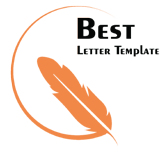 